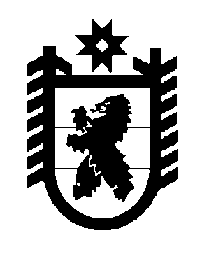 Российская Федерация Республика Карелия    ПРАВИТЕЛЬСТВО РЕСПУБЛИКИ КАРЕЛИЯРАСПОРЯЖЕНИЕ                                от  29 августа 2014 года № 518р-Пг. Петрозаводск В целях реализации в 2014 году на территории Республики Карелия мероприятий Государственной программы развития сельского хозяйства и регулирования рынков сельскохозяйственной продукции, сырья и продовольствия на 2013-2020 годы, утвержденной постановлением Правительства Российской Федерации от 14 июля 2012 года № 717:Одобрить и подписать Дополнительное соглашение № 3 к Соглашению между Министерством сельского хозяйства Российской Федерации и Правительством Республики Карелия о предоставлении субсидий из федерального бюджета бюджетам субъектов Российской Федерации от 7 марта 2014 года № 303/17.           ГлаваРеспублики  Карелия                                                             А.П. Худилайнен